JUSTERINGERADJUSTMENTS 	JUSTERINGER AV SKUFFERDRAWERS ADJUSTMENTS 05Instruksjoner for å ta ut skufferInstructions to remove the drawer 50%12Instruksjoner for å sette inn skufferInstructions to insert the drawer AB1 	klikkklikk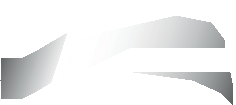 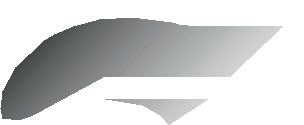 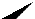 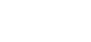 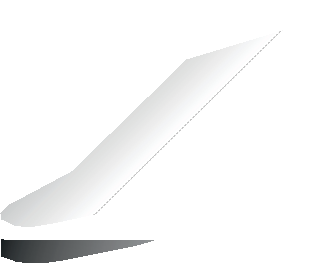 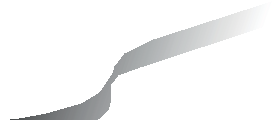 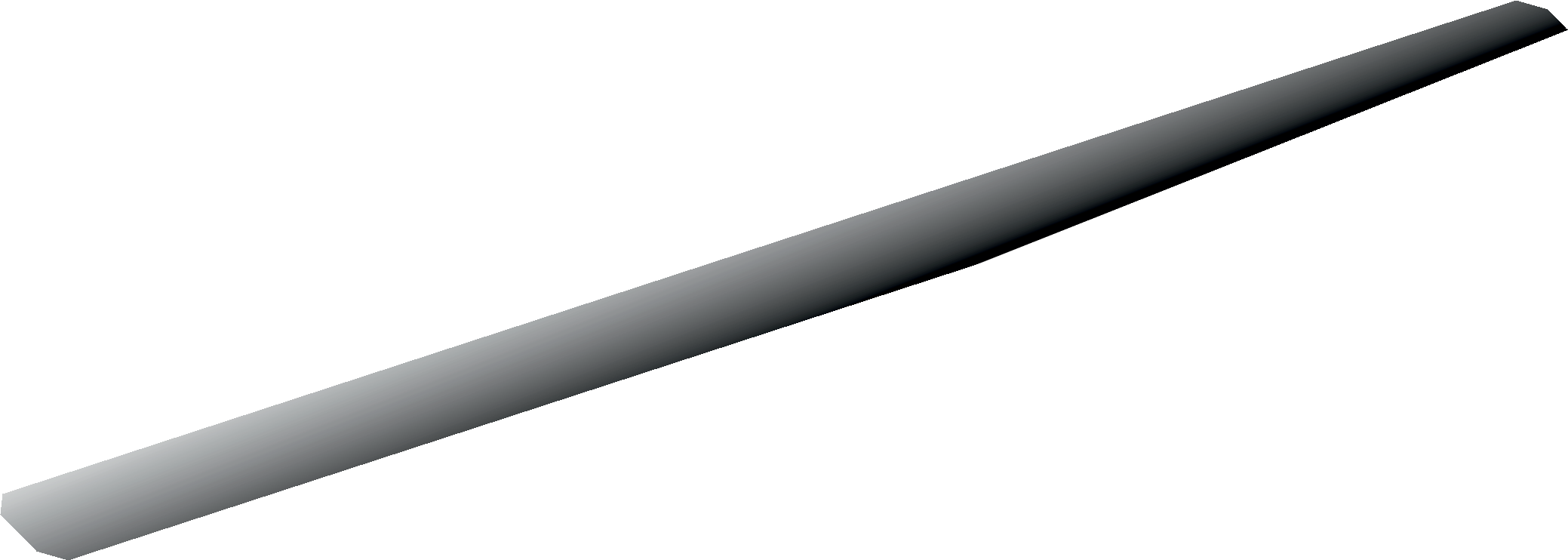 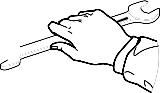 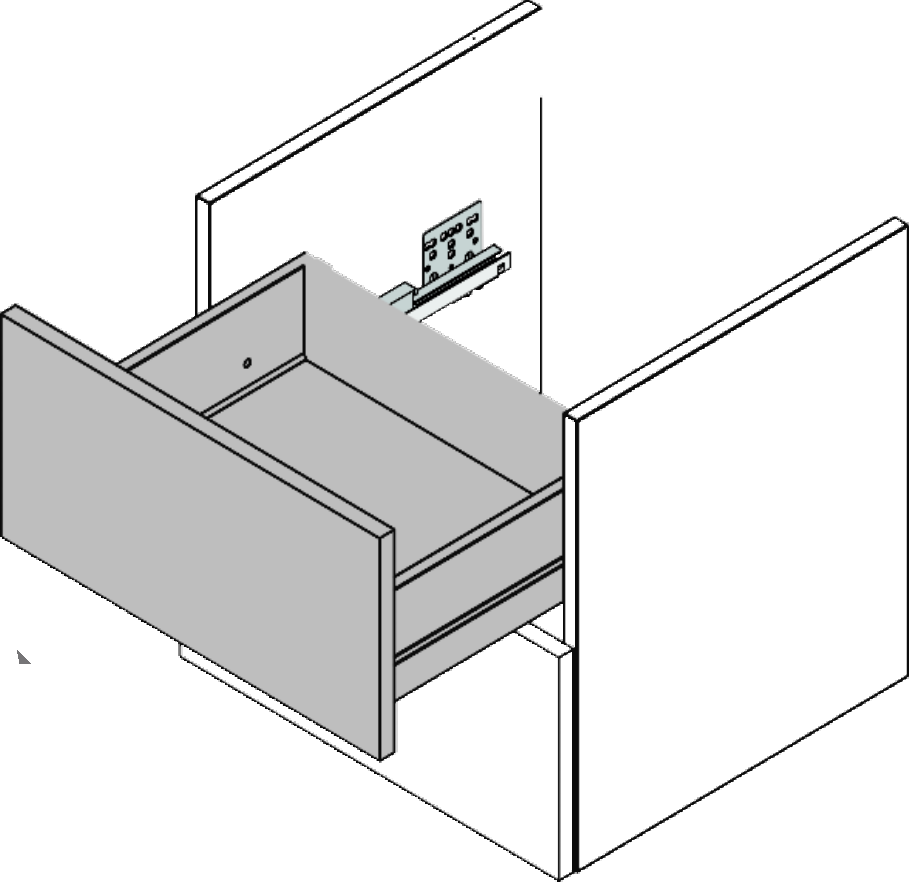 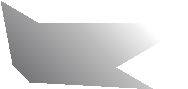 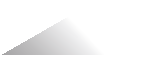 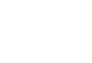 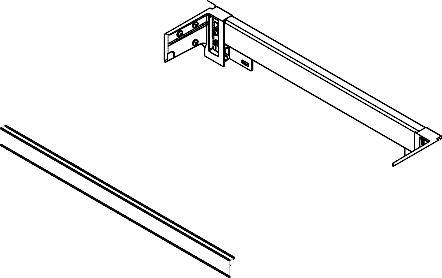 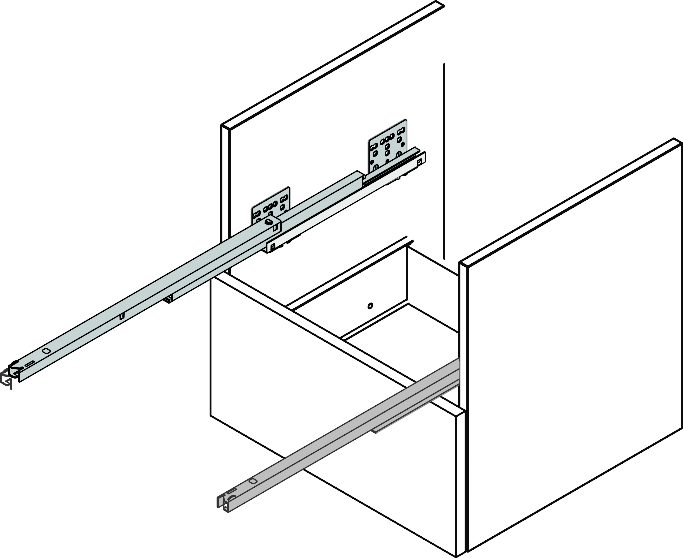 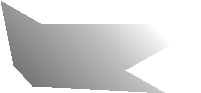 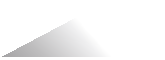 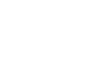 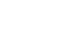 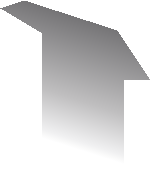 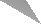 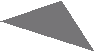 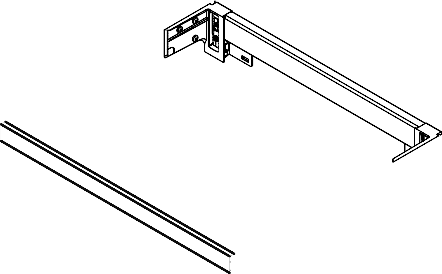 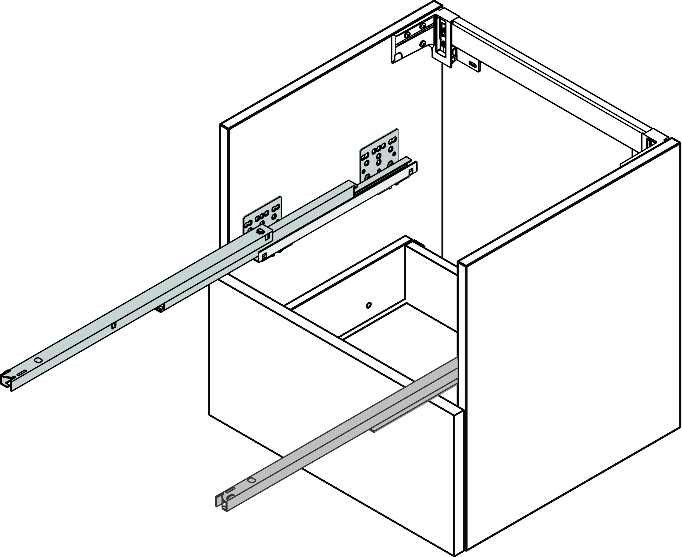 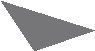 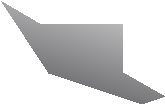 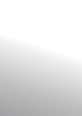 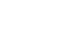 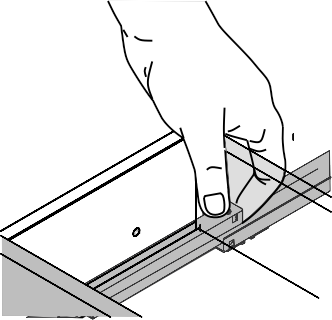 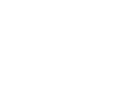 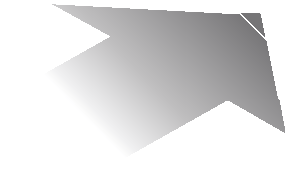 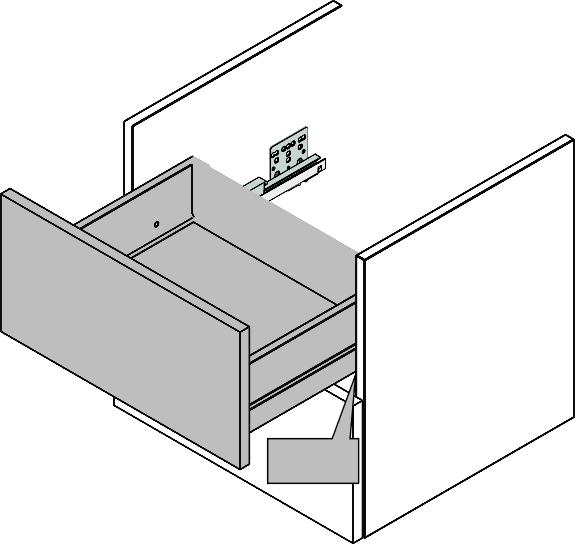 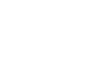 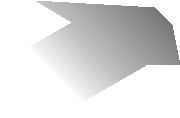 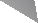 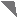 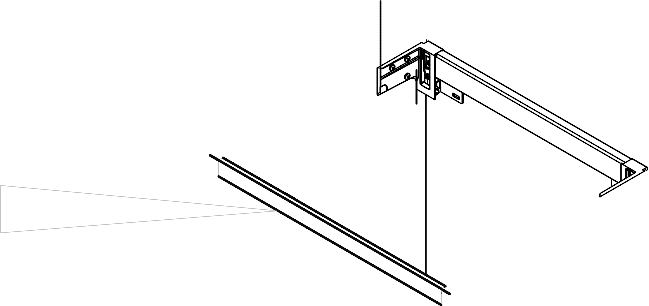 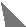 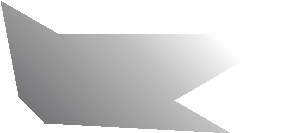 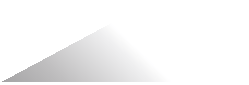 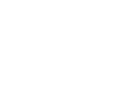 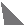 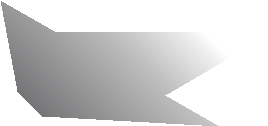 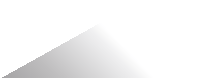 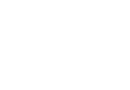 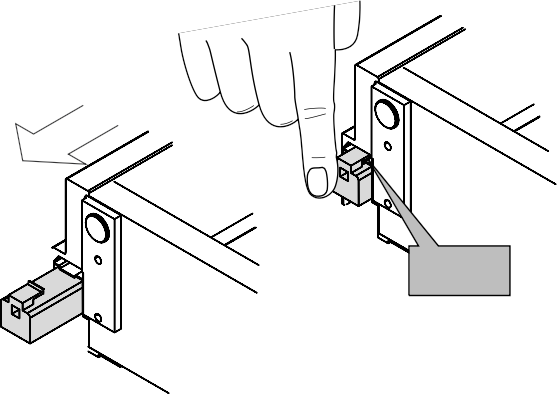 klikk2JUSTERINGERADJUSTMENTS 	JUSTERINGER AV SKUFFERDRAWERS ADJUSTMENTS 0590-122≥ 800mm 	12HøydejusteringAdjustment in the height 18634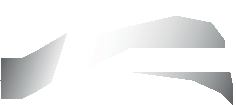 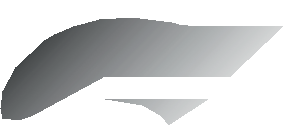 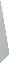 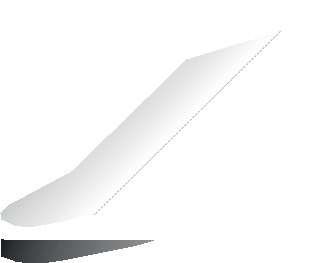 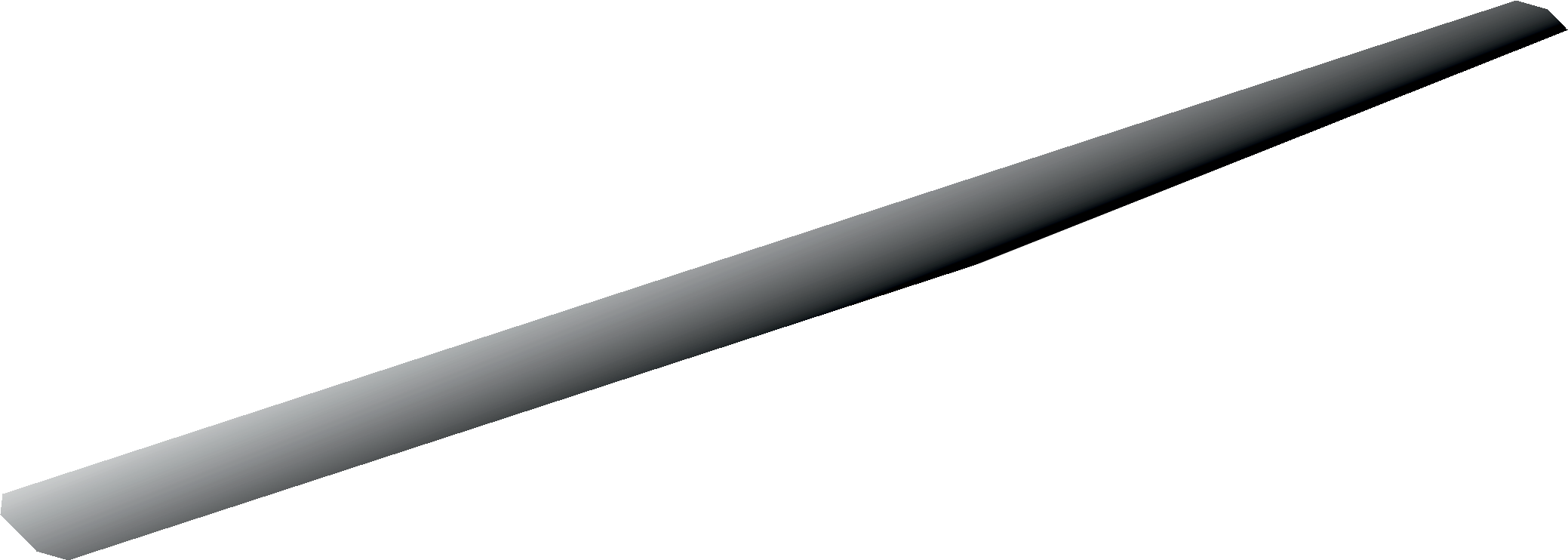 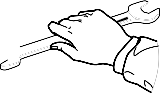 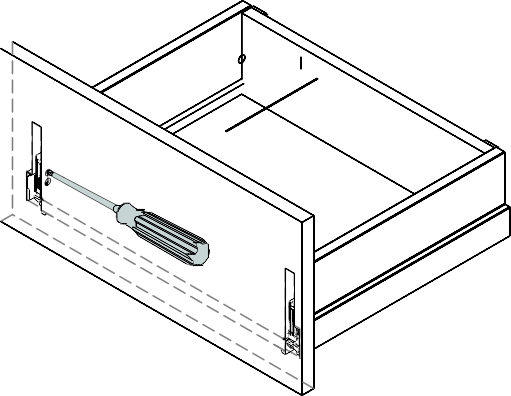 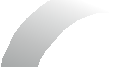 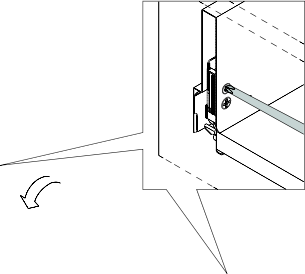 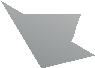 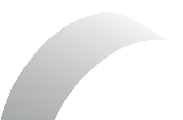 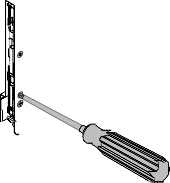 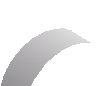 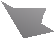 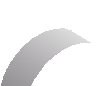 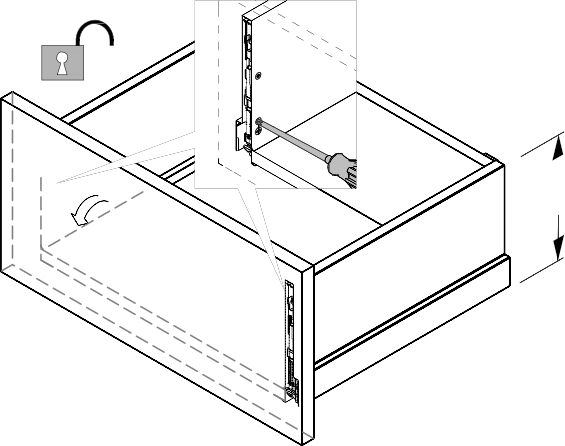 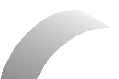 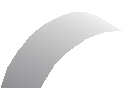 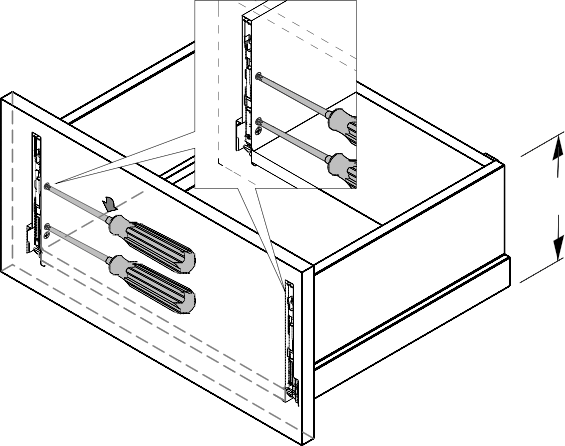 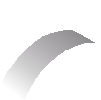 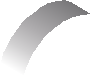 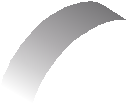 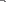 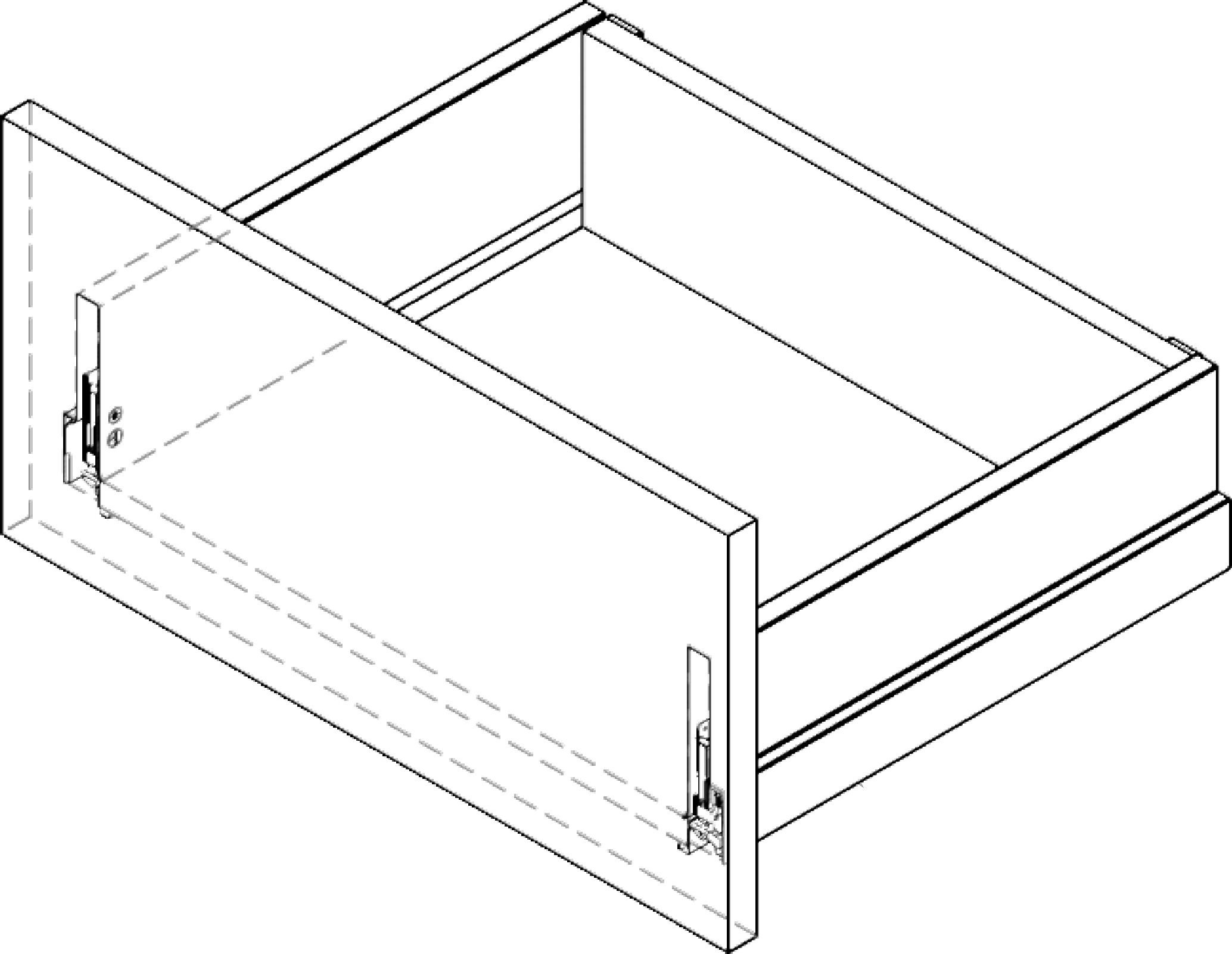 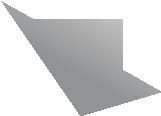 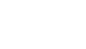 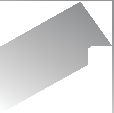 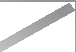 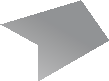 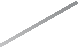 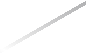 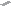 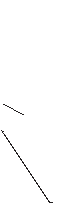 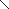 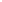 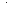 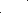 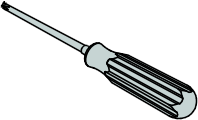 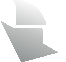 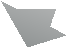 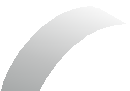 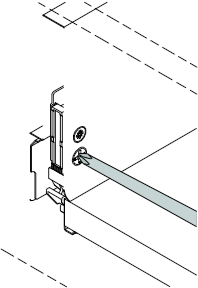 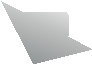 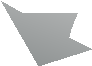 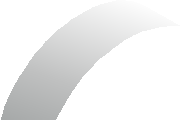 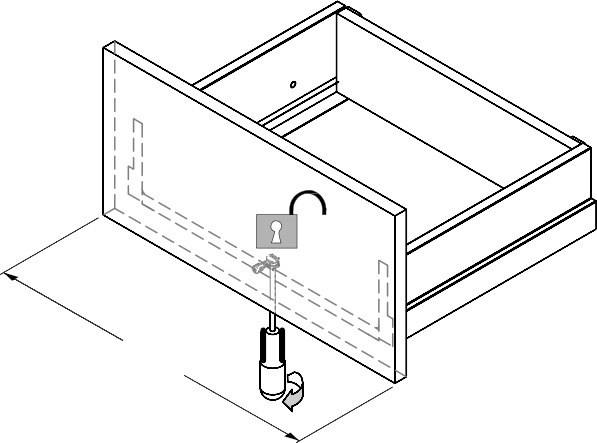 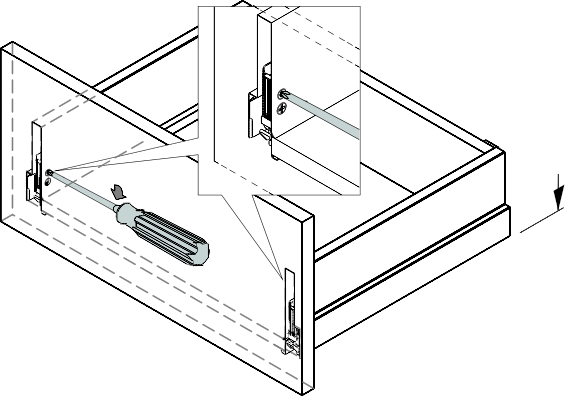 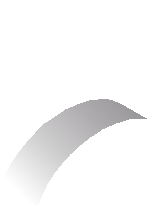 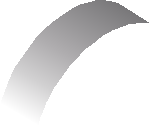 90-122186JUSTERINGER AV SKUFFERDRAWERS ADJUSTMENTS JUSTERINGERADJUSTMENTS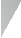 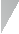 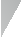 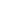 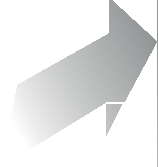 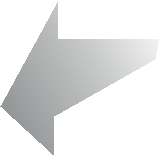 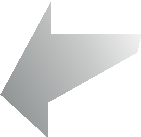 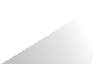 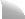 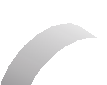 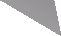 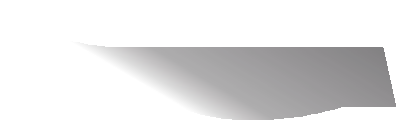 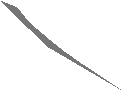 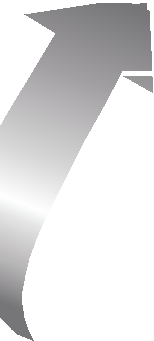 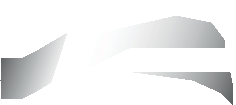 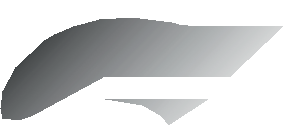 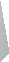 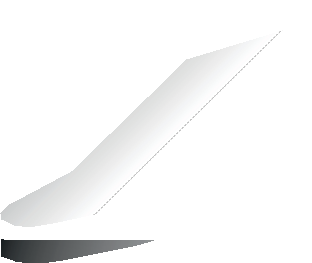 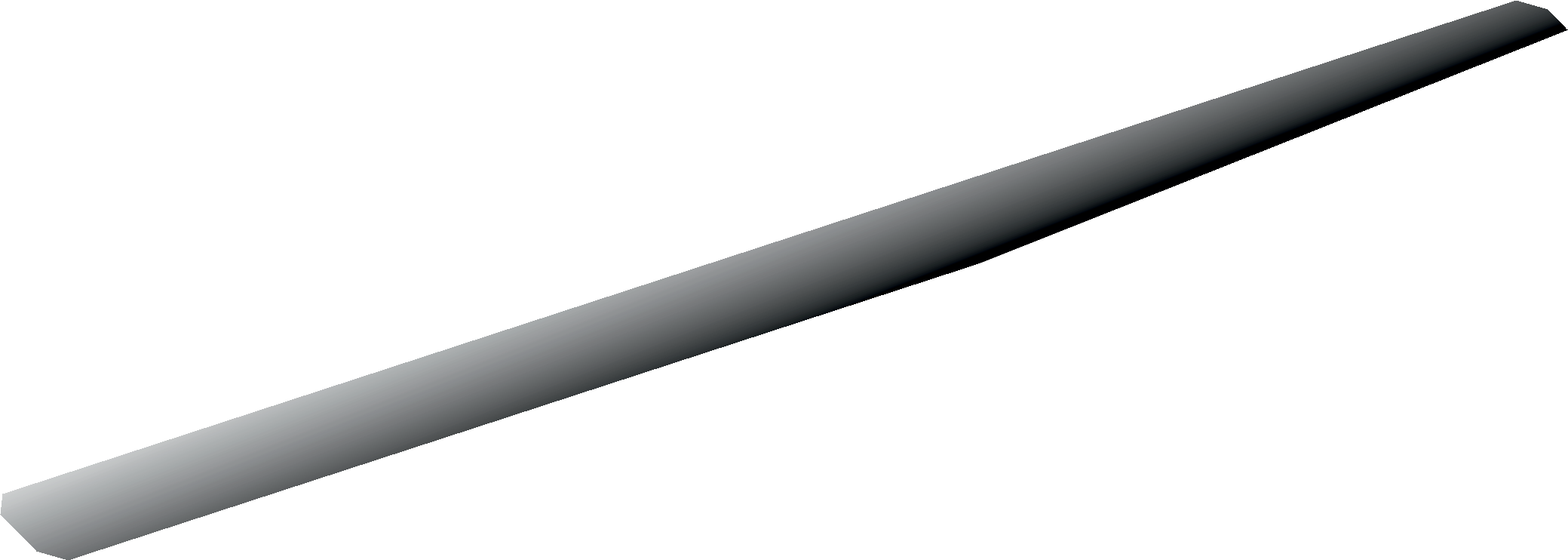 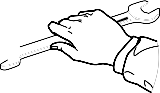 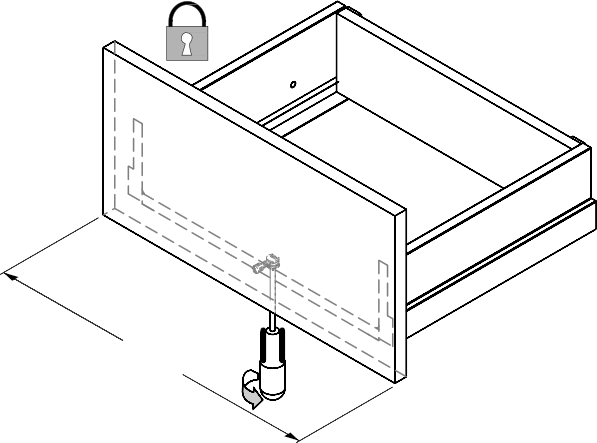 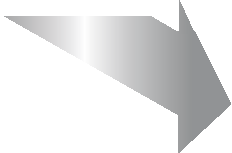 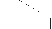 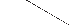 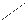 05BreddejusteringAdjustment in the width ≥ 800mmJUSTERINGERADJUSTMENTS 	JUSTERINGER AV SKUFFERDRAWERS ADJUSTMENTS 052,5Instruksjoner for justeringer av skuff med push & pullInstructions for the adjustmentof a drawer with push & pull system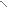 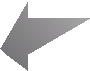 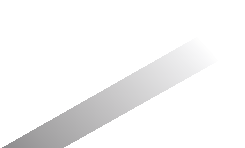 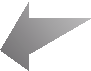 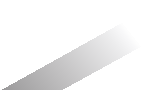 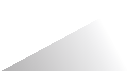 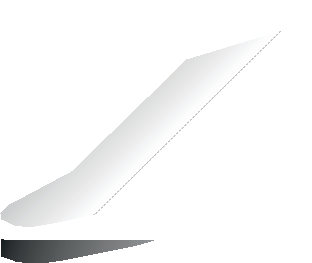 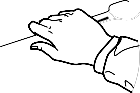 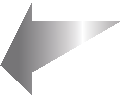 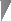 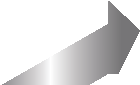 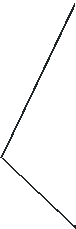 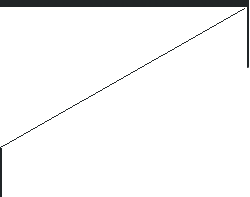 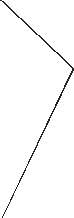 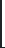 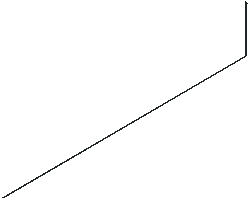 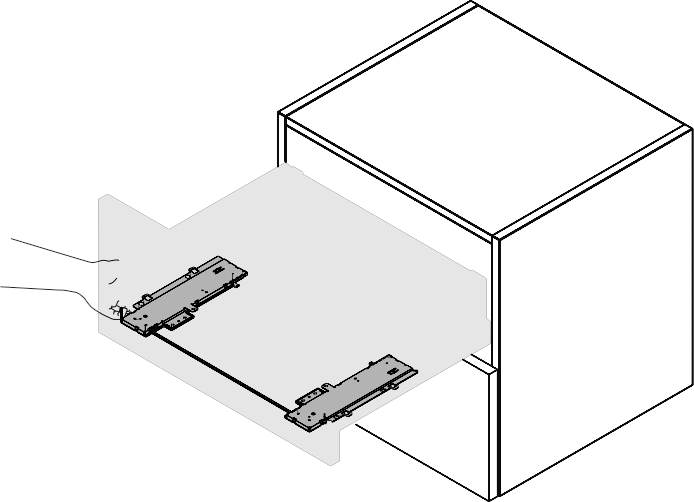 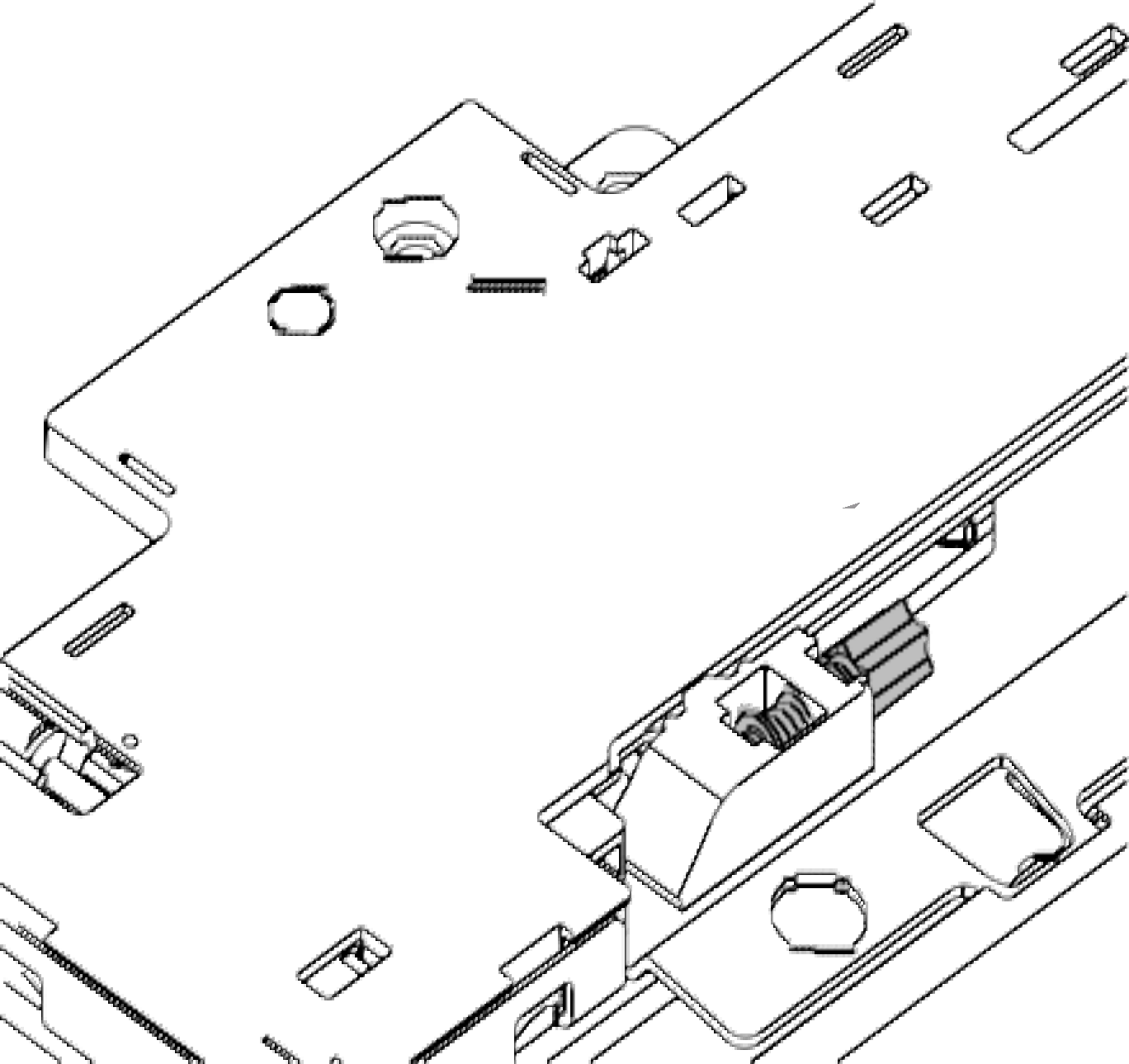 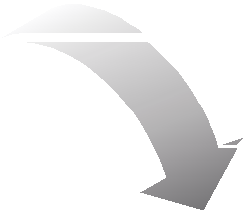 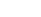 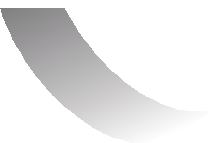 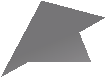 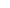 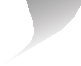 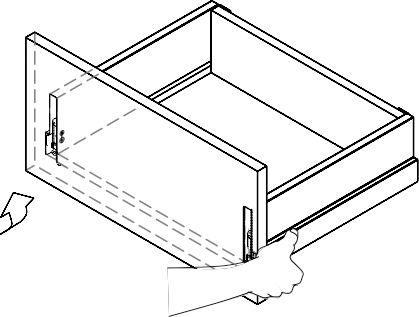 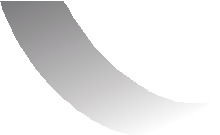 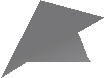 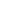 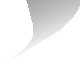 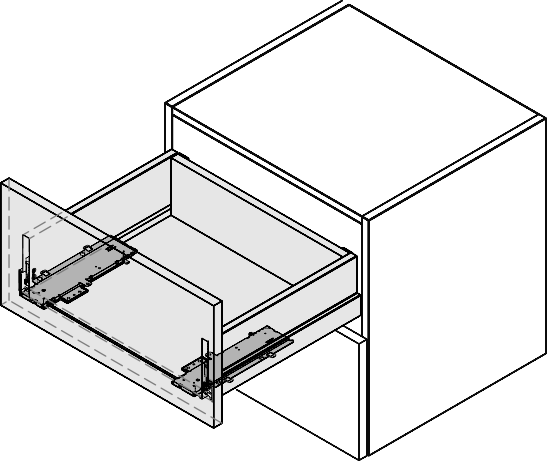 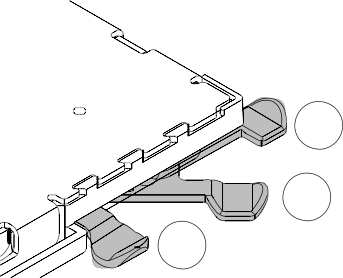 +3/-1 mm1- 	++	-12	23	21